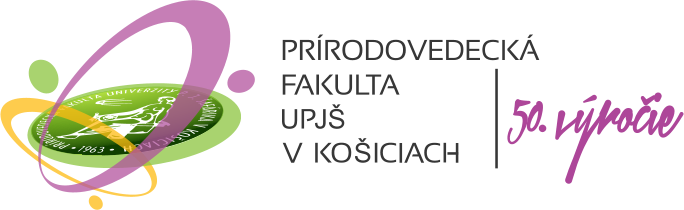 TLAČOVÁ   SPRÁVAKošice, 15. mája 2013Prírodovedecká fakulta Univerzity P. J. Šafárika v Košiciachsi pripomína 50. výročie svojho vzniku„Prírodovedecká fakulta Univerzity Pavla Jozefa Šafárika v Košiciach je druhá  najstaršia fakulta našej univerzity a významnou mierou prispieva k zvučnosti mena celej našej univerzity. 
Je vedecko-výskumne orientovaná, pričom je najproduktívnejšia v prepočte na jedného tvorivého pracovníka z našich fakúlt a pohybuje sa na prvom až druhom mieste v hodnoteniach na Slovensku medzi prírodovedeckými fakultami. Osvedčila sa aj pri porovnávaní sa rovnakých fakúlt navzájom ako jedna z najlepších na Slovensku – s Prírodovedeckou fakultou a Fakultou matematiky, fyziky 
a informatiky Univerzity Komenského patrí medzi tri najváženejšie prírodovedne zamerané fakulty v Slovenskej republike,“ hovorí rektor Univerzity P. J. Šafárika v Košiciach prof. MUDr. Ladislav Mirossay, DrSc., podľa ktorého sa pod výsledky UPJŠ podpisuje hlavne prírodovedecká fakulta svojim vedeckým výskumom a zároveň je v rámci UPJŠ najpokrokovejšia vo využívaní a produkovaní informačných technológií a bezpapierového kontaktu so študentmi. „Naša fakulta patrí podľa kritérií Akreditačnej komisie SR aj Akademickej rankingovej 
a ratingovej agentúry medzi dlhodobo najlepšie hodnotené fakulty na Slovensku a to v skupine fakúlt prírodovedného zamerania ako aj medzi všetkými fakultami vôbec. Taktiež  patrí medzi najúspešnejšie fakulty čo sa týka získavania grantových prostriedkov a počtu karentovaných publikácií a SCI citácií (index vedeckých citácií). Fakulta dosahuje veľmi vysokú úspešnosť 
aj pri získavaní a realizácií projektov  zo štrukturálnych fondov vďaka čomu na nej vznikli viaceré centrá excelentnosti a nové laboratóriá,“ hovorí dekan Prírodovedeckej fakulty UPJŠ v Košiciach doc. RNDr. Gabriel Semanišin, PhD., ktorého teší, že bude mať fakulta zapojenie aj v rámci pripravovaných univerzitných parkov Technicom a Medipark, a tiež vedecko-výskumného centra Promatech. „Na Prírodovedeckej fakulte UPJŠ v Košiciach sú akreditované všetky tri stupne vysokoškolského vzdelávania a podstatnú časť tvoria doktorandské študijné programy. Vzdelávanie je tradične úzko previazané s výsledkami vlastnej vedecko-výskumnej činnosti. Na fakulte sa realizuje výskum 
v rôznych oblastiach biológie a ekológie, fyziky, geografie, chémie, informatiky a matematiky. 
V poslednom čase sa viac presadzuje interdisciplinárny výskum, čoho výsledkom je projekt CELIM (Fostering Excellence in Multiscale Cell Imaging), ktorý bude financovaný z prostriedkov 
7. rámcového programu a je najväčším projektom svojho druhu, ktoré boli riešené na Slovensku. Fakulta tiež bola odborným koordinátorom dvoch národných vzdelávacích projektov – 
ĎVUI (projekt ďalšieho vzdelávanie učiteľov základných a stredných škôl v odbore informatika) a MVP (Modernizácia vzdelávacieho procesu na základných školách),“ vysvetľuje doc. RNDr. Gabriel Semanišin, PhD. a dodáva, že UPJŠ PF patrí aj medzi lídrov v oblasti informatiky 
a implementácie informačno-komunikačných technológií. V spolupráci s Kalifornským technologickým inštitútom sa podieľa na vývoji videokonferenčného systému SeeaVogh, ktorý používa významná časť svetovej akademickej a vedeckej komunity. Akademický informačný systém AiS2, ktorý vyvíja fakulta, je implementovaný na 18-tich slovenských vysokých školách.Pri príležitosti päťdesiateho výročia vzniku Prírodovedeckej fakulty UPJŠ v Košiciach
sa konajú viaceré spomienkové akcie a podujatia pre jej absolventov, zamestnancov, študentov, pozvaných hostí i verejnosť. Koncom apríla sa uskutočnil ScienceFest so zaujímavými aktivitami 
pre študentov a na máj sú naplánované stretnutia absolventov a odborné semináre na ústavoch spojené so slávnostným ceremoniálom pomenovania posluchárni na počesť významných osobností pôsobiacich na fakulte, odovzdania ceny PRAEMIUM ALUMNI, slávnostné odhalenie pamätnej tabule akademika Vladimíra Hajka, prvého dekana PF UPJŠ či slávnostné zasadnutie Vedeckej rady Prírodovedeckej fakulty UPJŠ v Košiciach v Dome umenia. Médiá by sme týmto radi pozvali predovšetkým na tieto podujatia:Slávnostné zhromaždenie spojené s ceremoniálom odovzdania ceny PRAEMIUM ALUMNI 18. 5. 2013, 14.00 - 15.00 h. v aule Lekárskej fakulty na Tr. SNP č. 1. Stretnutia a odborné semináre konané 18. 5. 2013 v čase od 15.30 do 17.30 h.
na ústavoch spojené so slávnostným ceremoniálom pomenovania posluchární 
na počesť významných osobností pôsobiacich na fakulte - prof. J. Daniel-Szabó – poslucháreň P1 (Jesenná  č. 5), prof. M. Praslička – poslucháreň M5 (modrá budova na Šrobárovej 2), prof. E. Jucovič – poslucháreň P8 (Jesenná 5), prof. A. Sopková – poslucháreň M6 (Šrobárová 2, budova Ústavu anatómie).Slávnostné odhalenie pamätnej tabule akademika Vladimíra Hajka, prvého dekana 
Prírodovedeckej fakulty UPJŠ v Košiciach – dňa 20. 5. 2013 o 11.00. v Parku Angelinum č. 9.  (program začína prehľadom jeho diela o 9.00 v študovni).„Odovzdávanie cien PRAEMIUM ALUMNI sa uskutoční vôbec po prvý krát a myšlienka 
ich udelenia vznikla s cieľom zvýšiť prestíž učiteľského povolania. Hľadali sme vhodnú formu, 
ako morálne oceniť našich bývalých študentov, ktorí pôsobia v pedagogickej profesii, a rozhodli sme sa udeliť im ceny za významný prínos v oblasti vzdelávania s popularizáciu prírodných vied. Cena PRAEMIUM ALUMNI je určená výlučne pre pedagógov, nie vedcov či manažérov. 
Z 36 nominovaných učiteľov základných a stredných škôl vybrala 5-členná komisia 20 mien, ktoré sú zatiaľ tajné a premianti sa o nich dozvedia až na slávnostnom zhromaždení 18. mája,“ konštatuje dekan UPJŠ  PF doc. RNDr. Gabriel Semanišin, PhD., ktorý verí, že z udeľovania cien PRAEMIUM ALUMNI vznikne krásna tradícia a odovzdávať sa budú pri každej ďalšej päťročnici fakulty.Pri oslavách polstoročia fakulty nemôže chýbať spomienka na fyzika Vladimíra Hajka, jej prvého dekana (v rokoch 1963-1969), ktorý mal mimoriadne zásluhy na založení fakulty, dal jej pevný organizačný základ a vytýčil hlavné smery jej ďalšieho rozvoja, ktoré sú aktuálne dodnes. 
Dr. h. c. prof. RNDr. Vladimír Hajko pôsobil aj ako rektor Univerzity Pavla Jozefa Šafárika (v rokoch 1969–1974) a následne sa stal predsedom Slovenskej akadémie vied, ktorú viedol do roku 1989. Zomrel v roku 2011 vo veku nedožitých 91 rokov.„Obraz profesora Vladimíra Hajka by nebol úplný, ak by sme ho chceli vidieť iba ako vysokoškolského učiteľa, vedca a manažéra vedy. Vladimír Hajko bol predovšetkým vzácny 
a skromný človek s citlivým prístupom k ľuďom, so schopnosťou získavať spoľahlivých priateľov 
a priaznivcov pre dobrú vec, nesmierne náročný voči sebe i spolupracovníkom, človek veľmi pedantný, pracovitý a tolerantný, človek so zmyslom pre jemný werichovský humor, človek 
s neopakovateľným šarmom. Profesor Hajko patril medzi výrazné osobnosti slovenskej vedy 
a vysokého školstva. Bol pri budovaní a rozvoji nových inštitúcií, spoluvytváral ich smerovanie, podieľal sa na výchove celých generácií prírodovedcov a technikov, dláždil cestu rozvoja fyziky 
na Slovensku a tým sa nezmazateľne zapísal  do jej histórie. Pečať jeho práce nesieme mnohí, ktorí mu vďačíme za úspechy a spoločenské postavenie, a ktorí svoju vlastnú vedeckú a pedagogickú životnú dráhu budovali na základoch vytvorených s jeho pomocou,“ hovorí riaditeľ Ústavu fyzikálnych vied UPJŠ Dr.h.c. prof. RNDr. Alexander Feher, DrSc., ktorý bol žiakom prof. V. Hajka. Prírodovedecká fakulta UPJŠ v Košiciach založená v roku 1963 je významnou vedeckou inštitúciou, ktorej postavenie medzi vedeckými pracoviskami nielen na Slovensku, ale i v Európe 
a vo svete umocňujú dosiahnuté výsledky vo všetkých jej prírodovedných odboroch, bohatá publikačná aktivita zamestnancov, medzinárodné kontakty a spolupráca s praxou. Prioritnou úlohou fakulty vo vedeckovýskumnej činnosti je podpora grantovej úspešnosti, posilnenie interdisciplinárneho a multidisciplinárneho charakteru vedy a výskumu a rozšírenie medzinárodnej spolupráce, predovšetkým zapojením sa do európskych vedeckých a vedecko-technických projektov. V oblasti vzdelávania ponúka desať jednoodborových študijných programov (biológia, všeobecná ekológia, fyzika, geografia, environmentálna chémia, chémia, informatika, aplikovaná informatika, matematika, finančná a ekonomická matematika) a 27 medziodborových študijných programov, na ktoré nadväzujú študijné programy učiteľstva príslušných akademických predmetov (biológia, chémia, fyzika, informatika, matematika a geografia a ich kombinácie medzi sebou 
alebo s predmetmi vyučovanými  na Filozofickej fakulte UPJŠ v Košiciach).UPJŠ PF má 6 ústavov (Ústav biologických a ekologických vied Ústav fyzikálnych vied Ústav chemických vied Ústav informatiky Ústav geografie a Ústav matematických vied) a 3 účelové pracoviská (Centrum aplikovanej informatiky Centrum celoživotného vzdelávania a Centrum podpory projektov). Súčasťou ústavov sú moderné výskumné laboratóriá, v ktorých sa realizuje napr. excelentný výskum zameraný  na štúdium fyzikálnych vlastností nových nekonvenčných materiálov v extrémnych fyzikálnych podmienkach, výskum v oblasti prevencie a terapie rôznych typov ochorení, výskum v oblasti vývoja nanotechnológií a nanomateriálov, vývoj metód na sémantickú analýzu a vizualizáciu informácií a pod.Významné postavenie fakulty medzi vedecko-výskumnými a vzdelávacími inštitúciami 
na Slovensku podčiarkuje fakt, že fakulta produkuje cca 6% karentovaných publikácií na Slovensku pričom podiel zamestnancov fakulty predstavuje len cca 1,2% zamestnancov v sektore vysokých škôl. 
Do svojho rozpočtu získala fakulta v roku 2012 až 37% finančných prostriedkov na súťažnej 
alebo projektovej báze.KONTAKT: dekan UPJŠ PF v Košiciach	doc. RNDr. Gabriel Semanišin, PhD.
Šrobárova 2, 041 54 Košice
tel.: 055/62 276-65, fax: 62 221-24
E-mail: pfsekret@upjs.sk, gabriel.semanisin@upjs.sk      POZNÁMKA: Tlačovú správu nájdete archivovanú na:  www.upjs.skRNDr. Jaroslava Oravcová   hovorkyňa